Roll CallMr. Drew Keahey, President, called the meeting to order and requested the Secretary call roll with the following present and answering:  
PRESENT
Commissioner Mike Calloway
Commissioner Johnny Turner
Commissioner Antwain Downs
President Drew Keahey
Vice President Rodney Hutchins
Commissioner Dick Zeagler
Commissioner Robert Neal HarwellCommissioner Ashley Peters

ABSENTCommissioner Michelle Collum
Commissioner Dustin MorrisCommissioner Kenneth WilsonOthers in attendance were Mr. Michael Street, Attorney, Tensas Basin Levee District; Mr. Brandon Waggoner, Executive Director, Tensas Basin Levee District; Mr. Matt Varnell, Administrative Director, Tensas Basin Levee District; Mr. Jason McMillin, Tensas Basin Levee District Police, Mr. Justin Holloway, Operations Superintendent, Tensas Basin Levee District; Ms. Susan Douglas, LADOTD; Mr. Max Tullos, USACE.PrayerPresident Drew Keahey opened the meeting with prayer followed by the Pledge of Allegiance.Public Comment on Agenda ItemsAction1. Minutes of the March 2023 MeetingMotion made by Commissioner Calloway, Seconded by Commissioner Turner and passed 		unanimously by the Board of Commissioners of the Tensas Basin Levee District, after President 	Drew Keahey called for public comments and there were none, to-wit: RESOLUTIONNOW THEREFORE, BE IT RESOLVED that the Board of Commissioners of the Tensas Basin Levee District does hereby declare that the reading of the minutes of the regular meeting of March 14, 2023, is hereby dispensed with and declared approved as published in the official journal of this board, The News-Star.Aundi Brown									Drew KeaheyInterim Secretary   								President	2.Bills for March 2023Motion made by Commissioner Peters, seconded by Commissioner Downs, and passed unanimously by the Board of Commissioners of the Tensas Basin Levee District, after President Drew Keahey called for public comments and there were none, to-wit:RESOLUTIONNOW, THEREFORE, BE IT RESOLVED that the Board of Commissioners of the Tensas Basin Levee District does hereby approve all bills approved by the claims committee for March 2023.Aundi Brown 								Drew KeaheyInterim Secretary								President
Requests3. Discuss and Authorize the investment of funds in the General Fund account. Motion made by Commissioner Downs, Seconded by Commissioner Turner, and passed unanimously by the Board of Commissioners of the Tensas Basin Levee District, after President Drew Keahey called for public comments and there were none, to wit:
RESOLUTIONNOW, THEREFORE, BE IT RESOLVED that the Board of Commissioners of the Tensas Basin Levee District does hereby authorize the investment of funds in the general account at Caldwell Bank and Trust to be invested into CD Funds at Caldwell Bank and Trust, the Authorized Employees shall be Brandon Waggoner and Aundi Brown are hereby authorized to open said investment accounts and move funds to this account at Caldwell Bank and Trust. Aundi Brown								  	Drew Keahey	Interim Secretary							   	President4. Open Bidding for the new Tensas Basin Levee District Facility.Motion made by Commissioner Zeagler, Seconded by Commissioner Harwell, and passed unanimously by the Board of Commissioners of the Tensas Basin Levee District, after President Keahey called for public comments and there were none, to-wit:
RESOLUTIONNOW, THEREFORE, BE IT RESOLVED that the Board of Commissioners of the Tensas Basin Levee District does hereby authorize the opening of bids for new TBLD facility to all licensed commercial contractors. 
Aundi Brown								 	Drew Keahey	
Interim Secretary							 	President
5.  Open Bidding for Surplus Equipment.Motion made by Vice President Hutchins, Seconded by Commissioner Zeagler, and passed unanimously by the Board of Commissioners of the Tensas Basin Levee District, after President Keahey called for public comments and there were none, to-wit:
RESOLUTIONNOW, THEREFORE, BE IT RESOLVED that the Board of Commissioners of the Tensas Basin Levee District does hereby authorize the opening of bids to all licensed commercial contractors. Tensas Basin Levee District will be accepting bids on these items via the Tensas Basin Levee District Website until May 9th 9:30am. The public may find a list of said items on the TBLD Website. 
Aundi Brown								 	Drew Keahey	
Interim Secretary							 	President6.  Adding Aundi Brown as a signer to Caldwell Bank and Trust AccountsMotion made by Commissioner Turner, Seconded by Commissioner Peters, and passed unanimously by the Board of Commissioners of the Tensas Basin Levee District, after President Keahey called for public comments and there were none, to-wit:
RESOLUTIONNOW, THEREFORE, BE IT RESOLVED that the Board of Commissioners of the Tensas Basin Levee District does hereby authorize the addition of Aundi Brown as a signer to the Tensas Basin Levee District bank accounts at Caldwell Bank and Trust. 
Aundi Brown								 	Drew Keahey	
Interim Secretary							 	President7. Discuss Joining the Lawsuit Against FEMAMotion made by Vice President Hutchins, Seconded by Commissioner Zeagler, and passed unanimously by the Board of Commissioners of the Tensas Basin Levee District, after President Keahey called for public comments and there were none, to-wit:
RESOLUTIONNOW, THEREFORE, BE IT RESOLVED that the Board of Commissioners of the Tensas Basin Levee District hereby agrees to join the Attorney General’s office in the lawsuit against FEMA regarding flood insurance risk rating. 
Aundi Brown								 	Drew Keahey	
Interim Secretary							 	President  8.Executive SessionMotion made by Commissioner Calloway, Seconded by Commissioner Downs and passed 		unanimously by the Board of Commissioners of the Tensas Basin Levee District, after President 	Drew Keahey called for public comments and there were none, to-wit: RESOLUTIONNOW THEREFORE, BE IT RESOLVED that the Board of Commissioners of the Tensas Basin Levee District Board moved into Executive Session at 9:52 am on April 11, 2023.Aundi Brown									Drew KeaheyInterim Secretary   								President	9. Amend the Agenda to Include notification of SEARK’s date of termination with the TBLD.Motion made by Commissioner Harwell, Seconded by Commissioner Zeagler, and passed 		unanimously by the Board of Commissioners of the Tensas Basin Levee District, after President 	Drew Keahey called for public comments and there were none, to-wit: RESOLUTIONNOW THEREFORE, BE IT RESOLVED that the Board of Commissioners of the Tensas Basin Levee District Board hereby states that they would like to Amend the Agenda for the April 11, 2023 Meeting to include authorization to notify SEARK of a June 30, 2023 Termination Date. Aundi Brown									Drew KeaheyInterim Secretary   								President	Public Comments PresentationsFinancial Statements9. Financial Statements were reviewed and discussed. 	Items for Discussion10. Tier 2 Financial Disclosure Statements Due by 5/15/23 	Levee UpdatesBrandon Waggoner advised that the Ouachita River is at 38.7 ft. as of 8am April 11, 2023. The Corp will be helping monitor flood control issues. He also made the board aware of a new slide issue at the Hamilton marina area in West Monroe.PUBLIC NOTICE President Keahey advises the Tensas Basin Levee District will hold an open meeting, Tuesday, May 9, 2023, at 9:30 A.M. at our offices at 505 District Drive, Monroe, LA to adopt the millage rate for 2023.Brandon Waggoner, Executive DirectorTensas Basin Levee DistrictMonroe, LA 71202-6862318-323-1130AdjournMeeting Adjourned 10:47 am.Next Meeting May 9, 2023, 9:30am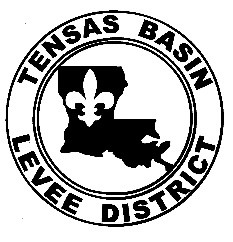 